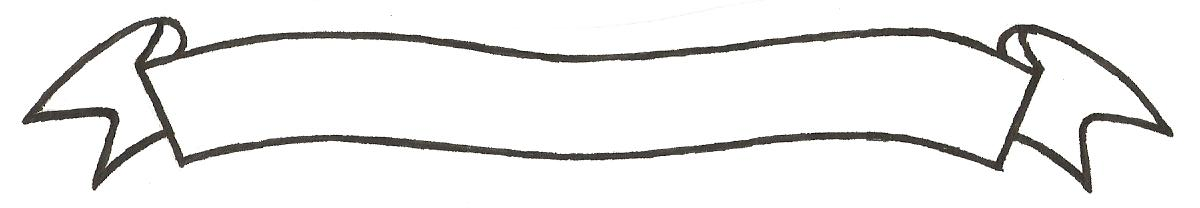 MERU UNIVERSITY OF SCIENCE AND TECHNOLOGYP.O. Box 972-60200 – Meru-Kenya. Tel: 020-2069349, 061-2309217. 064-30320 Cell phone: +254 712524293, +254 789151411 Fax: 064-30321Website: www.must.ac.ke  Email: info@must.ac.ke    University Examinations 2015/2016FIRST YEAR, FIRST SEMESTER EXAMINATION FOR THE DEGREE OF MASTER IN PUBLIC HEALTH AND MASTER OF SCIENCE HPM 5113: HEALTH SYSTEMS MANAGEMENTDATE: NOVEMBER 2015                                                                                     TIME: 3 HOURSINSTRUCTIONS: Answer question one and any other three questionsQUESTION ONE (30 MARKS)Describe different types of information systems						(8 Marks)Discuss the structure (organogram) of health facilities in Kenya				(6 Marks)Converse the role of ICT in health systems management					(5 Marks)Explain what you understand by confidentiality in health information systems		(5 Marks)Discuss telemedicine briefly								(6 Marks)QUESTION TWO (10 MARKS)Describe in details legal and ethical issues in health information systems. QUESTIN THREE (10 MARKS)Describe in details the roles different health cadres play in the health management systemQUESTION FOUR (10 MARKS)Discuss in details millennium development goals in health QUESTION FIVE (10 MARKS)Discuss the role of health information system in managing health.